AAG actie teamaardbevingen Garrelsweer Samen staan we sterk!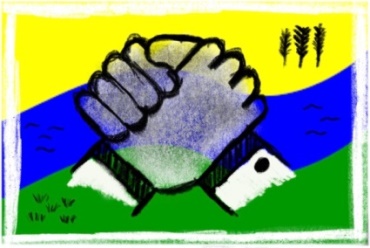 Beste Dorpsgenoten,Via de Garwin en www. Garrelsweerinfo.nl wil AAG (Actieteam Aardbeving  op de hoogte houden van wat er allemaal speelt met betrekking tot de aardbevingen en versterkingen in ons dorp.In d gaat het extranet online.en digitaal  waar, naast de nieuwsbrief, alle informatie te vinden is over de versterkingen in Garrelsweer.Alle inwoners van Garrelsweer zullen  persoonlijk  worden uitgenodigd. Bij de HUB staat een mededelingen bord waar de meeste actuele stand van zaken weergegeven word over de versterkingen.Het dorpsteam is versterkt met een dorps,Specht Architecten. Naast de  het NCG  en Tandem kan zij meedenken met de bewoners hoe de versterkingen (en koppelkansen) het best aangepakt kunnen worden 24 wekenvoordat de versterking aan je huis begint de warme opname plaats vindt. Heb je grote of ingewikkelde koppelkansen en denk je meer tijd nodig te hebben? Laat dat weten aan het dorpsteam.Zij kunnen samen met de bouwadviseur en evt. de architect de warme opname (het plannen van het verstekingsplan) vervroegen.e uitvoering zal niet vervroegd wordenKan AAG iets voor je doen? Laat het ons weten!Via het emailadres actieteamaardbevingen@gmail.com zijn wij altijd te bereiken. We zijn graag op hoogte van wat er speelt in ons dorp.Het dorps team is bereikbaar onder nummer 088 0414433 en email dorpsteamgarrelsweer@eemsdelta.nl en is ook te vinden in de HUB (Rijksweg/Tjuchemerpad /NHeb je vragen met betrekking op het schadeherstel of de versterkingen en wil je ondersteuning hebben, dan kun je contactgegevens (telefoonnummer en of emailadres) van verschillende instanties vinden op Garrelsweerinfo.nl